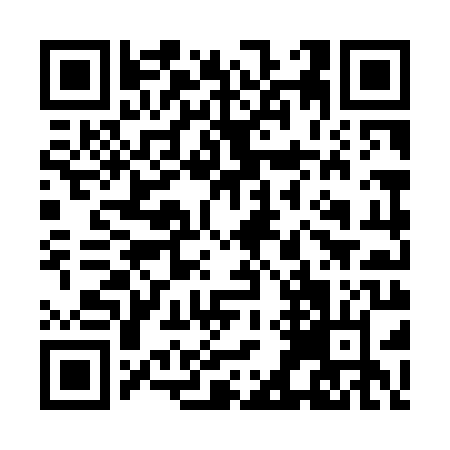 Prayer times for Ahmad da Wan, PakistanWed 1 May 2024 - Fri 31 May 2024High Latitude Method: Angle Based RulePrayer Calculation Method: University of Islamic SciencesAsar Calculation Method: ShafiPrayer times provided by https://www.salahtimes.comDateDayFajrSunriseDhuhrAsrMaghribIsha1Wed3:545:2212:043:426:468:142Thu3:535:2112:043:426:478:153Fri3:525:2012:043:426:478:164Sat3:515:2012:043:426:488:175Sun3:495:1912:033:426:498:186Mon3:485:1812:033:426:498:197Tue3:475:1712:033:426:508:208Wed3:465:1612:033:426:518:219Thu3:455:1512:033:426:518:2210Fri3:445:1512:033:426:528:2311Sat3:435:1412:033:426:538:2412Sun3:425:1312:033:426:538:2513Mon3:415:1312:033:426:548:2614Tue3:405:1212:033:426:558:2715Wed3:395:1112:033:426:558:2816Thu3:385:1112:033:426:568:2917Fri3:375:1012:033:426:578:3018Sat3:365:0912:033:426:578:3019Sun3:365:0912:033:426:588:3120Mon3:355:0812:033:426:598:3221Tue3:345:0812:033:426:598:3322Wed3:335:0712:033:427:008:3423Thu3:335:0712:043:427:018:3524Fri3:325:0612:043:427:018:3625Sat3:315:0612:043:427:028:3726Sun3:315:0612:043:427:028:3827Mon3:305:0512:043:437:038:3828Tue3:295:0512:043:437:048:3929Wed3:295:0512:043:437:048:4030Thu3:285:0412:043:437:058:4131Fri3:285:0412:053:437:058:42